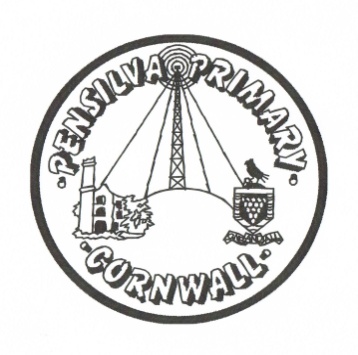 Key Instant Recall FactsYear 6 - Autumn term 2. I can identify common factors in 2 pairs of numbers. What is a common factor?A factor is a number that that divides into another number. The factors of 8 are: 1, 2, 4, and 8 The factors of 12 are:1, 2, 3, 4, 6 and 12Therefore the common factors of these 8 and 12 are: 1, 2 and 4. If you go to https://www.bbc.co.uk/bitesize/topics/z6j2tfr/articles/z72r97h there is a video that you can watch to help you if you are finding this tricky. 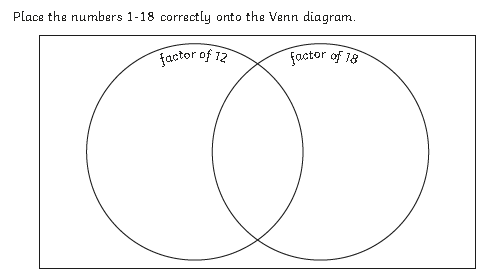 